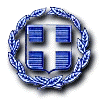 ΕΛΛΗΝΙΚΗ ΔΗΜΟΚΡΑΤΙΑΠΕΡΙΦΕΡΕΙΑ ΝΟΤΙΟΥ ΑΙΓΑΙΟΥ Γραφείο ΠεριφερειάρχηΡόδος   1/7/2019                                                                		Αρ. Πρωτ.  6527                                                                   Προς: κο.Φ.Κουβέλη	Υπουργείο Ναυτιλίας		Και Νησιωτικής ΠολιτικήςΘΕΜΑ:  Απεργία ΠΝΟΑξιότιμε κύριε ΥπουργέΕνόψει της  κήρυξης  24ωρης νέας πανελλαδικής απεργίας,  για την Τετάρτη 3 Ιουλίου σε όλες τις κατηγορίες πλοίων, την οποία  αποφάσισε η Εκτελεστική Επιτροπή της Πανελλήνιας Ναυτικής Ομοσπονδίας (ΠΝΟ), ζητούμε να καταβληθεί εκ μέρους σας  κάθε δυνατή προσπάθεια προκειμένου να αποφευχθεί ο αποκλεισμός της πρόσβασης των  επισκεπτών αλλά και των μονίμων κατοίκων  στα νησιά του Νοτίου Αιγαίου και να αποτραπούν οι δυσμενείς συνέπειες στη ζωή των νησιωτών και στην νησιωτική οικονομία.Γνωρίζετε πολύ καλά ότι οι κινητοποιήσεις θα επιφέρουν σοβαρό πλήγμα στην εικόνα του ελληνικού τουρισμού, λόγω των προβλημάτων που θα προκληθούν στα λιμάνια, με  μεγάλες καθυστερήσεις, αλλαγές και ακυρώσεις δρομολογίων , καθώς και τις συνεπακόλουθες επιπτώσεις στις ανταποκρίσεις των αεροπορικών πτήσεων,  γεγονός που συνεπάγεται τεράστια ταλαιπωρία και εγκλωβισμό  για τους επιβάτες και σοβαρή δυσφήμιση της χώρας.Επιπλέον, είναι ανάγκη να  σας  τονίσουμε ότι τα νησιά του Νοτίου Αιγαίου μόλις τώρα ελπίζουν σε μια αύξηση του τουριστικού ρεύματος,  η οποία έχει ήδη καθυστερήσει σε μια υποτονική σεζόν και  η όποια αναστάτωση  στα δρομολόγια θα έχει περαιτέρω αρνητικές συνέπειες  στην οικονομία των νησιών, συνυπολογιζομένης της δημιουργίας προβλημάτων στην ομαλή τροφοδοσία των νησιών και τη μεταφορά εμπορευμάτων.Σημειώνουμε ότι η συγκεκριμένη ημερομηνία οπωσδήποτε θα επιφέρει δυσκολίες και  στην εκλογική διαδικασία,  δεδομένου ότι είναι ακριβώς η περίοδος κατά την οποία διακινείται το απαραίτητο εκλογικό υλικό στους νησιωτικούς δήμους , χωρίς να υπάρχει σε πολλές περιπτώσεις εναλλακτική λύση.Κατόπιν αυτών , ζητούμε  την άμεση παρέμβασή σας, προκειμένου να μην πληρώσουν για μια ακόμη φορά οι νησιώτες την  διαμάχη μεταξύ εργαζομένων ,πλοιοκτητών και όποιων άλλων εμπλέκονται , ακριβώς στην ευαίσθητη τουριστική περίοδο περίοδο που είναι ζωτικής σημασίας για αυτούς και για την νησιωτική οικονομία που πλήττεται ιδιαίτερα.Θα πρέπει να βρεθεί  άμεσα λύση με σεβασμό στα δικαιώματα των εργαζομένων, αλλά και στα δικαιώματα των καταναλωτών – τουριστών και των κατοίκων των νησιών μας.                                                      Με εκτίμηση                                Ο Περιφερειάρχης Νοτίου Αιγαίου                                               Γιώργος Χατζημάκος